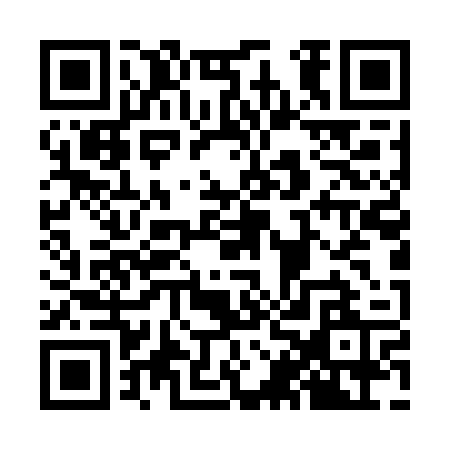 Prayer times for Castelo de Paiva, PortugalWed 1 May 2024 - Fri 31 May 2024High Latitude Method: Angle Based RulePrayer Calculation Method: Muslim World LeagueAsar Calculation Method: HanafiPrayer times provided by https://www.salahtimes.comDateDayFajrSunriseDhuhrAsrMaghribIsha1Wed4:446:301:306:268:3010:102Thu4:436:291:306:278:3110:113Fri4:416:281:306:278:3210:134Sat4:396:271:306:288:3310:145Sun4:376:251:306:298:3510:166Mon4:366:241:306:298:3610:177Tue4:346:231:306:308:3710:198Wed4:326:221:306:308:3810:219Thu4:306:211:296:318:3910:2210Fri4:296:201:296:328:4010:2411Sat4:276:191:296:328:4110:2512Sun4:266:181:296:338:4210:2713Mon4:246:171:296:338:4310:2814Tue4:226:161:296:348:4410:3015Wed4:216:151:296:348:4510:3116Thu4:196:141:296:358:4610:3317Fri4:186:131:296:368:4710:3418Sat4:166:121:306:368:4810:3619Sun4:156:111:306:378:4810:3720Mon4:146:101:306:378:4910:3821Tue4:126:101:306:388:5010:4022Wed4:116:091:306:388:5110:4123Thu4:106:081:306:398:5210:4324Fri4:086:071:306:398:5310:4425Sat4:076:071:306:408:5410:4526Sun4:066:061:306:408:5510:4727Mon4:056:051:306:418:5610:4828Tue4:046:051:306:418:5610:4929Wed4:036:041:316:428:5710:5030Thu4:026:041:316:428:5810:5231Fri4:016:031:316:438:5910:53